Publicado en  el 05/08/2015 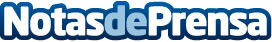 La Policía Nacional detiene en Málaga a 212 personas por una macroestafa de más de 190.000 euros a 374 víctimasDatos de contacto:Nota de prensa publicada en: https://www.notasdeprensa.es/la-policia-nacional-detiene-en-malaga-a-212_1 Categorias: Nacional http://www.notasdeprensa.es